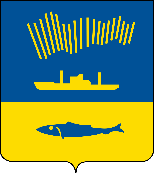 АДМИНИСТРАЦИЯ ГОРОДА МУРМАНСКАП О С Т А Н О В Л Е Н И Е ________                                                                                                        № _____В связи с кадровыми изменениями в администрации города Мурманска                   п о с т а н о в л я ю: Внести в приложение к постановлению администрации города Мурманска от 10.06.2015 № 1525 «Об утверждении состава тарифной комиссии администрации города Мурманска» (в ред. постановлений от 14.10.2015                   № 2805, от 14.06.2016 № 1693, от 13.10.2016 № 3086, от 06.06.2017 № 1750,                      от 14.03.2018 № 634, от 20.06.2018 № 1839) следующие изменения:- слова:заменить словами:Отделу информационно-технического обеспечения и защиты информации администрации города Мурманска (Кузьмин А.Н.) разместить настоящее постановление на официальном сайте администрации города Мурманска в сети Интернет.	3. Контроль за выполнением настоящего постановления возложить на заместителя главы администрации города Мурманска Синякаева Р.Р. Временно исполняющий полномочияглавы администрации города Мурманска			        А.Г. Лыженков «Антоновой Е.А.– Ферапонтовой А.Л.– главным специалистом финансово – экономического отдела комитета по развитию городского хозяйства администрации города Мурманска»«Антоновой Е.А.– Скобелевым И.Б.– главным специалистом финансово – экономического отдела комитета по развитию городского хозяйства администрации города Мурманска».